Cuadro 1: Links o sitios web recomendado por RenacerFuente: Elaboración personal sobre la base de Renacer on lineFigura 1. Renacer on line: Inicio portada del 20 de noviembre de 2012.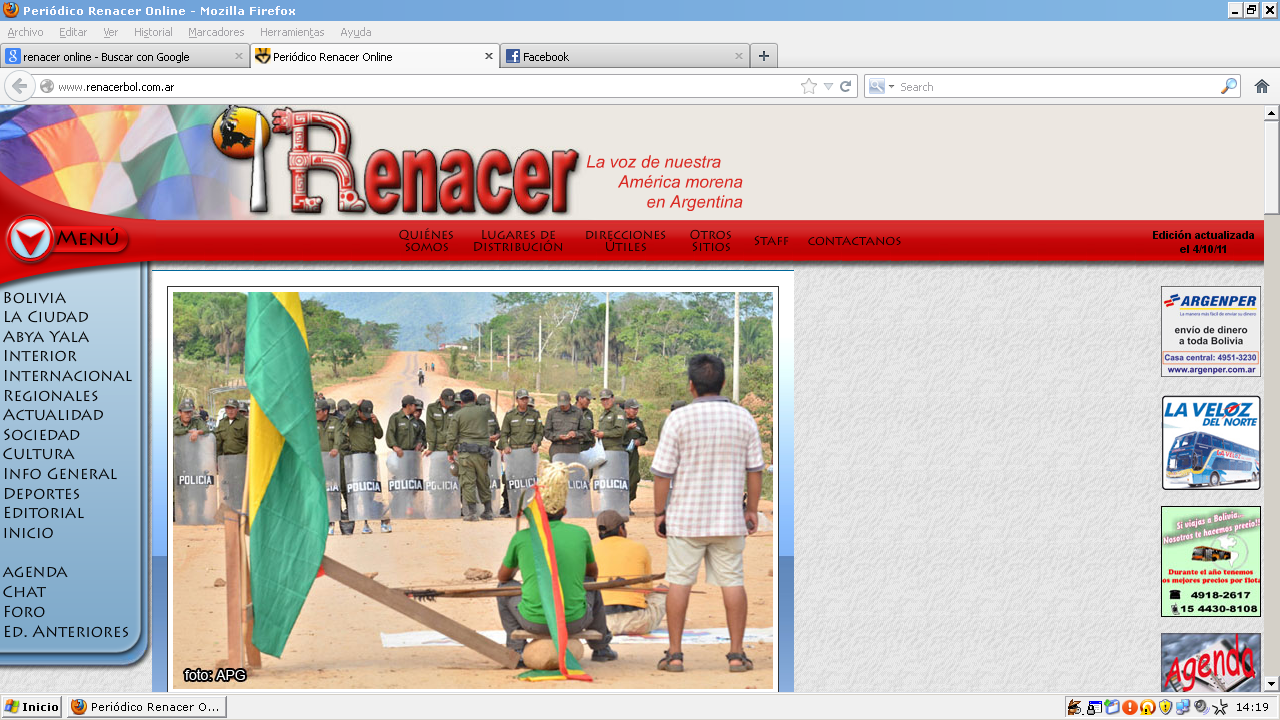 Fuente: Imagen tomada del sitio http://www.renacerbol.com.ar/ Figura 2: Extracto del muro de Facebook de Gaceta del Perú noviembre de 2012.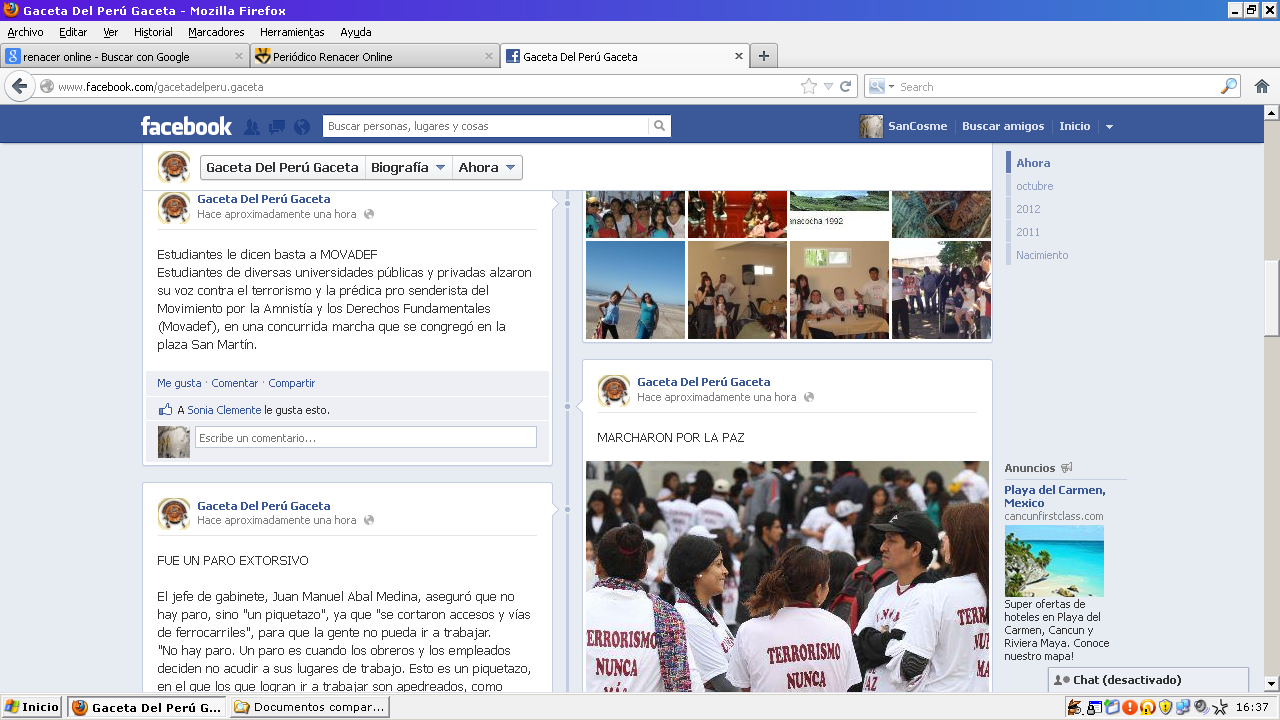 Fuente: Imagen tomada del Facebook de Gaceta del Perú.